8.B     KAJ                                                                                                   TÝDEN 12Milí žáci,klikněte na odkazy a zopakujte si slovíčka formou hry.Mějte se moc hezky !https://www.englisch-hilfen.de/en/exercises/various/colours.htmhttps://www.englisch-hilfen.de/en/exercises/vocabulary18/ball_games.htmhttps://www.englisch-hilfen.de/en/exercises/vocabulary10/music1.htmhttps://www.englisch-hilfen.de/en/exercises/vocabulary11/house1.htm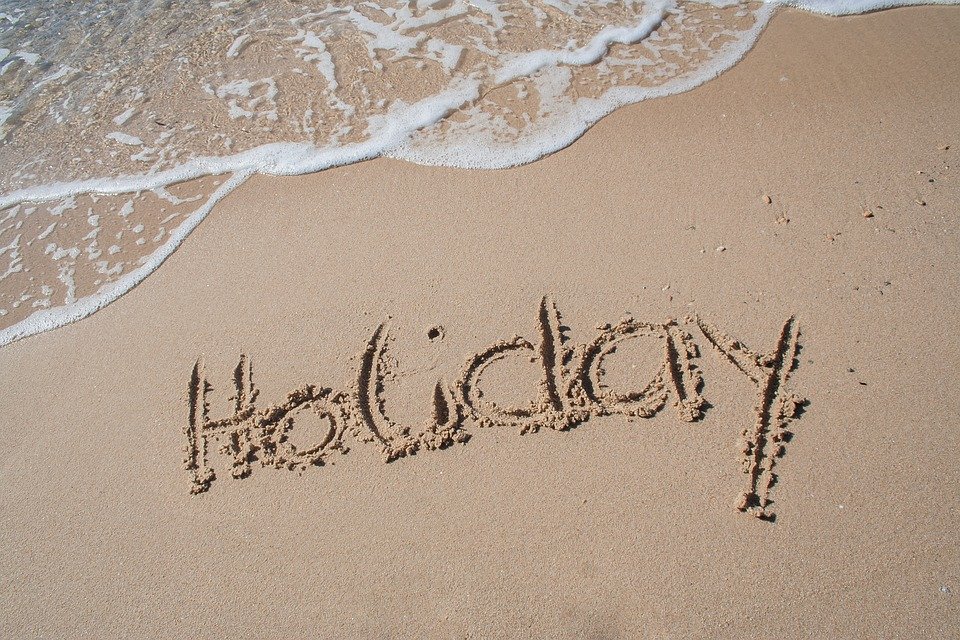 